Publicado en Barcelona el 26/02/2024 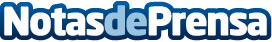 AleaSoft: récords de energía eólica para un febrero en Portugal y FranciaEn la semana del 19 de febrero los precios de los mercados eléctricos europeos bajaron respecto a la semana anterior. El mercado MIBEL tuvo los menores precios. Este comportamiento estuvo favorecido por el aumento de la producción eólica y el descenso de los precios del gas y el CO2. En Portugal y Francia se registró la mayor producción eólica para un febrero y en España y Portugal se batió de nuevo el récord de mayor producción fotovoltaica para un mes de febrero que se había alcanzado la semana anteriorDatos de contacto:Alejandro DelgadoAleaSoft Energy Forecasting900 10 21 61Nota de prensa publicada en: https://www.notasdeprensa.es/aleasoft-records-de-energia-eolica-para-un Categorias: Internacional Nacional Sector Energético http://www.notasdeprensa.es